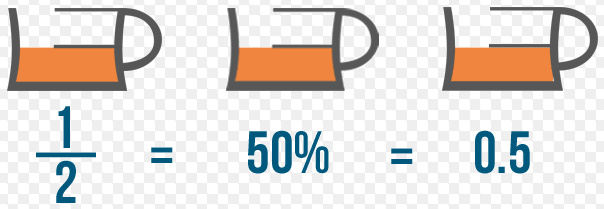 Dear Parents and Guardians,Welcome to Unit 2: Ratios & Proportional Relationships!Today, in class, your child received their Unit 2: Ratios and Proportional Relationships outline.  It includes all of the learning targets taught in this unit, along with an example of each.  Below you will find important information regarding your child’s new math unit, Ratios and Proportional Relationships.  You will find the skills that your child should already have mastered in order to succeed in this unit.  You will also find information about the major assignments that will affect your child’s grade for this unit.Prerequisite Skills:Place valueAddition and subtraction of whole numbers and decimalsMultiplication and division of whole numbersIdentifying factors of whole numbersIdentifying multiples of whole numbersIdentifying important information in a word problemIf your child needs extra practice in any of these areas listed above, please contact us so that we can provide extra resources to assist your child.Mastery Quizzes: 50 pts. eachMastery quizzes are short quizzes that assess 2 – 3 learning targets.  Your child will be given this quiz once the learning targets have been taught in class.  The best way to prepare for these quizzes is by completing classwork and homework.  If your child is struggling with homework assignments please contact us, or have your child attend an extra help session.Mastery Quiz 1: ____________ will assess the following learning targets:I can write and simplify a ratio.I find and use a unit rate.I can apply ratio reasoning to manipulate units to solve real world problems.Mastery Quiz 2: ______________ will assess the following learning targets:I can find the percent of a quantity.I can find the percent given the part and the total quantity.Mastery Quiz 3: ______________ will assess the following learning targets:I can find the total quantity given a percent and a part of the total.I can convert between fractions, decimals, and percentages.Unit Test: 100 pts. Approximate date:________________________A multiple-choice exam based on the learning targets in the unit.  Please review class notes and practice problems to prepare for the exam.Performance Task: 100 pts.: Approximate date:_______________________This is an in-class assessment.  It is a multi-step word problem, where students apply the math concepts to real life situations.  It is similar to the kind of questions students will see on the final day of the NYS assessment.Culminating Project: 100 pts.The culminating project will be assigned in the middle of the unit.  It will not be due until the end of the unit.  It will assess all learning targets.  You will be able to access this on our online gradebook.Learning ActivitiesYour child will be completing a variety of learning activities in class that reflect the learning targets for Unit 2.  These will be graded, and you will be able to track your child’s progress online.Thank you for your continued support.-----------------------------------------------------------------------------------------------------------------------------------------------------------Unit 2 Clear Expectations LetterStudent Name:______________________________________________ 		Class:_________________Parent/Guardian Signature:___________________________________________________________________FOR TEACHER USE: Date returned:________________________